RECORDING REQUESTED BY            AND WHEN RECORDED MAIL TONOTICE OF TERMINATION OF RIGHT OF FIRST REFUSAL	The undersigned, as the present owner of the Right of First Refusal described in that certain Deed recorded __________________, as instrument number _______________________ Official Records of ___________________________ County, hereby gives notice of intent to not exercise said Right of First Refusal.	All rights, title, and interests under the above Right of First Refusal have been terminated. DATED: ___________________________________________________________________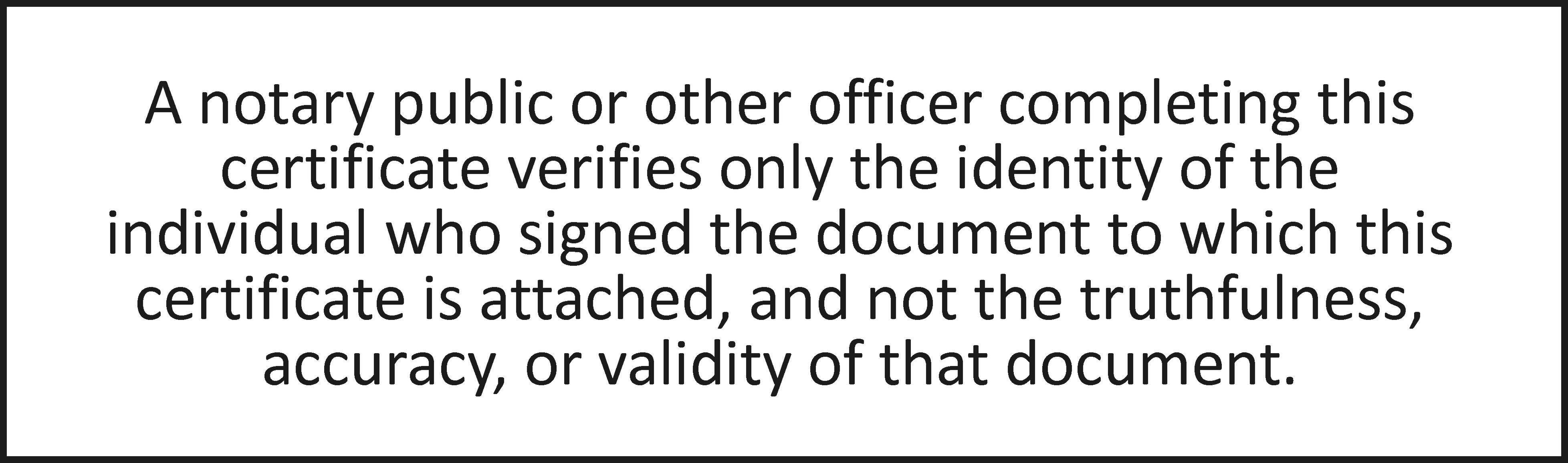 State of California County of ____________ On __________________before me,                                            Notary Public personally appeared __________________, who proved to me on the basis of satisfactory evidence to be the person(s) whose name(s) is/are subscribed to the within instrument and acknowledged to me that he/she/they executed the same in his/her/their authorized capacity(ies), and that by his/her/their signature(s) on the instrument the person(s), or the entity upon behalf of which the person(s) acted, executed the instrument. I certify under PENALTY OF PERJURY under the laws of the State of  that the foregoing paragraph is true and correct. WITNESS my hand and official seal. Signature ____________________________________________ (Seal) 